Delta Sigma Theta Sorority, IncorporatedAmarillo Alumnae Chapter ∆ΣΘ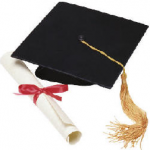 2023 - 2024 SCHOLARSHIP APPLICATIONThe Complete Application Packet Must  Be Postmarked ByMARCH 22, 2024Online applicationhttps://form.jotform.com/203487443465158SCHOLARSHIP APPLICATION PROCEDURESThe applicant must meet the following criteria in order to be eligible for a scholarship:Must be a high school senior graduating in May 2024 in Amarillo, Texas. Plans to enter a two-year college or four-year university as a full-time student by May 31, 2025. (This includes technical or vocational school, also)Student must be an African AmericanThe following documents MUST be attached to your completed application form:High School Transcript. The transcript must: (1) cite the cumulative grade point average, (2) be signed by a school official. ACT or SAT Test Scores. The scores may be on your high school transcript or a copy of your scores should be placed in a separate envelope.School Recommendation. One signed letter of recommendation from your current high school principal, counselor, or teacher on the high school’s official letterhead.Community Service Recommendation. One signed letter of recommendation from an organization verifying community service involvement. The letter must be on the organization’s official letterhead and should state your duties and show total hours earned.Type EssayOne page essay to include academic and career goalCommunity service involvementStatement of why the scholarship is important to you Discussion of financial needScholarship application must be signed by the student and a parent or guardian.A complete application package includes a completed scholarship application along with required documents. If any items are omitted, application will be deemed incomplete and will not be considered. All information provided is considered confidential. All materials become property of the Delta Sigma Theta Sorority, Incorporated, Amarillo Alumnae Chapter.MAIL COMPLETED APPLICATION PACKAGE TO:DELTA SIGMA THETA SORORITY, INCORPORATEDAMARILLO ALUMNAE CHAPTERP. O. BOX 55, AMARILLO, TEXAS 79105*********APPLICATION POST MARK DEADLINE********   
MARCH 22, 2024
QUESTIONS:  
Gloria Roberts (806) 674-2027 or via email at amarillodeltas@gmail.comDELTA SIGMA THETA SORORITY, INCORPORATED
AMARILLO ALUMNAE CHAPTER 
SCHOLARSHIP APPLICATIONType or Print ALL Information with a Blue or Black Ink PenPlease fill out the form in its entirety, if a section does not apply, write N/AName___________________________________________________________________                     
                 Last                                 		First                            MI	Home Address____________________________________________________________                               
                           Street Address/Apt Number				City/State/Zip Code	Home Phone __________________________ DOB: _________  Personal Email address (where you can be contacted):____________________________________School Counselor Name and Email:___________________________________________________FAMILY INFORMATIONName of Mother/Female Guardian: __________________________________________________________Address: ___________________________________________________ Phone: _____________________ Name of Father/Male Guardian: ____________________________________________________________Address: ___________________________________________________ Phone: _____________________                Please indicate parents combined income range according to most recent income tax returns (adjusted gross income).___ $ 0-25,000	___ $41,000-55,000			___ $71,000-100,000___ $25,000-40,000                              ___ $56,000-70,000			___ over $100,000ORGANIZATIONAL INVOLVEMENT, HONORS & SPECIAL INTERESTS (Include all leadership activities, special programs, extracurricular and community involvement activities)List the organizations, memberships and offices held in your school.List the organizations, memberships and offices held in your community.List Honors and Awards and Year Received(Attach a page for additional information if needed)Essay Requirements and InstructionsAttach a one page typed essay entitled “DST Scholarship Essay”Your NameYour Home AddressTelephone Number(s)Address the following four topics within your essay:Community service involvementStatement of why the scholarship is important to youDiscussion of financial needCOLLEGE / UNIVERSITY INFORMATION
Please list the name and address of the college/university to which you have applied, or will be attending for the period in which this financial assistance is requested.COLLEGE / UNIVERSITY NAME:    _________________________________________________________________________________________MAILING ADDRESS: _____________________________________________________________________FIRST SEMESTER TO ATTEND:      SUMMER 2024 ______   FALL 2024 ____ SPRING 2025 ______By signing below, I am confirming that all the information is truthful as presented at the time of application._______________________________________________________________
Student’s Signature					Date		_______________________________________________________________Parent’s/Guardian’s Signature			Date***************************************************************************************                           CHAPTER USE ONLY: POSTMARK DATE:  ___________ STATUS:   Accepted ___        Pending ____School OrganizationsGradeGradeGradeGradeLevel of Involvement (i.e. Officer, Member, etc.)1211109Community InvolvementGradeGradeGradeGradeLevel of Involvement (i.e. Officer, Member, etc.)1211109Honors and AwardsGradeGradeGradeGrade1211109